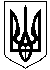 УКРАЇНАЖИТОМИРСЬКА ОБЛАСТЬНОВОГРАД-ВОЛИНСЬКА МІСЬКА РАДАМІСЬКИЙ  ГОЛОВАРОЗПОРЯДЖЕННЯ
від   11.08.2021 № 210(о)  Про участь команди Новоград-Волинської міської ради у обласній спартакіаді серед державних службовців та органів місцевого самоврядування Керуючись  пунктом 20 частини четвертої статті 42 Закону України        «Про місцеве     самоврядування   в Україні», враховуючи лист Новоград-Волинської районної адміністрації від 06.08.2021 року №02-25/1579, з метою належної організації участі команди Новоград-Волинської міської ради у обласній спартакіаді серед державних службовців та органів місцевого самоврядування:     1. Відрядити 13.08.2021 року команду Новоград-Волинської міської ради до м. Житомира для участі у обласній спартакіаді серед державних службовців та органів місцевого самоврядування, згідно іменної заявки  (додається).     2. Управлінню у справах сім’ї, молоді, фізичної культури та спорту Новоград-Волинської міської ради (Циба Я.В.) забезпечити 13.08.2021 року о 08:30 годині перевезення учасників обласної спартакіади серед державних службовців та органів місцевого самоврядування (далі-захід).     3. Контроль за виконанням цього розпорядження покласти на заступника міського голови Гудзь І.Л.Міський голова                                                                                     М.П. Боровець                                                                              Додаток                                                                             до розпорядження міського голови                                                                             від  11.08.2021 №210(о)IMЕННА ЗАЯВКАна участь в ХХІІ обласній спартакіаді 2021 року серед команд державних службовцівта посадових осіб органів місцевого самоврядуваннявід Новоград-Волинської міської радиКеруючий справами виконавчогокомітету міської ради                                                                             О.П. Доля№ п\пП. I..Б.Вид спортуСпорт. розрядМісце роботиЗаймана      посада1Валага Олексій Олександровичволейболб/рУправління праці та соціального захисту населенняГоловний спеціаліст2Опанасюк Андрій Васильовичволейболб/рУправління праці та соціального захисту населенняГоловний спеціаліст3Осадчук Василь Володимировичволейболб/рУправління житлово-комунального господарства та екологіїНачальник управління4Павленко Андрій Костянтиновичволейболб/рУправління житлово-комунального господарства та екологіїГоловний спеціаліст5Циба Ярослав Володимировичволейболб/рУправління у справах сім’ї, молоді, фізичної культури та спортуНачальник управління6Киреєва ЛюдмилаВіталіївнаволейболб/рУправління житлово-комунального господарства та екологіїНачальник відділу комунального майна7Поліщук Олександр Васильовичволейболб/рУправління житлово-комунального господарства та екологіїНачальник відділу благоустрою8Кочук ЛюдмилаАнатоліївнаволейболб/рВідділ з питань охорони здоров’я та медичного забезпеченняТ.в.о. начальника відділу9Широкопояс Олександр Юрійовичфутболб/рУправління культури і туризмуНачальник управління10Іванов Олександр Віталійовичфутболб/рВідділ підтримки муніципальних ініціатив і інвестицій, підприємницької діяльності, економічного аналізу та плануванняГоловний спеціаліст11Челядін Геннадій Івановичфутболб/рНовоград-Волинська міська радаСтароста Майстрівського старостинського округу12Скорик Руслан Олександровичфутболб/рУправління містобудування, архітектури та земельних відносинНачальник служби містобудівного кадастру 13Охрименко Ярослав Васильовичфутболб/рУправління містобудування, архітектури та земельних відносинЗаступник начальника14Мартинюк Леся Валентинівнашашкиб/рВідділ загальної роботи з питань контролю та прийому громадянНачальник відділу